David Luque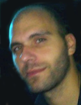 Avenida Pino Montano 114 3A, 41008 Sevilla, Spain ◊ +34 610 271 253 ◊ dluquecan@yahoo.es ◊ Skype: dluquecanDavid LuqueAvenida Pino Montano 114 3A, 41008 Sevilla, Spain ◊ +34 610 271 253 ◊ dluquecan@yahoo.es ◊ Skype: dluquecanCareer SUMMARYExperienced translator, transcriber, teacher of English and Spanish and filmmaker. Career SUMMARYExperienced translator, transcriber, teacher of English and Spanish and filmmaker. RELEVANT Work ExperienceTranslatorThe Overcoming Church 2017-Translation and subtitling of short and feature films. Pactera 2017-Translation of Alibaba websites, products descriptions, products titles, guides, etc.Synergium 2017-Translation of Alibaba websites, products descriptions, products titles, guides, etc. La Factoría de Ideas 2007-2016Translation of 21 novels from English to Spanish. Alba Media 2013Translation and subtitling of commercials. Various employers 2004-Translation of all kinds of texts, webpages, subtitles and documents. TranscriberSeven Levels 2012-2017Transcription and evaluation of audio files in English and Spanish for the improvement of Google apps. Spanish and English TeacherVarious employers 2004 - currentEducationIH Certificate in Teaching Spanish as a Second language (ELE)CLIC International House Sevilla (2017)Film directingLondon Film Academy & Met Film School (2008-2009)Bachelor's degree in English Philology and doctorate courses in English literatureUniversity of Seville, Spain (1999-2006)SkillsSocialTeamworkLeadershipGood working under pressureRespectfulComputerMicrosoft Office, TradosFinal Cut, Adobe PremierePhotoshopLanguagesSpanish: native speakerEnglish: proficiency levelEducationIH Certificate in Teaching Spanish as a Second language (ELE)CLIC International House Sevilla (2017)Film directingLondon Film Academy & Met Film School (2008-2009)Bachelor's degree in English Philology and doctorate courses in English literatureUniversity of Seville, Spain (1999-2006)SkillsSocialTeamworkLeadershipGood working under pressureRespectfulComputerMicrosoft Office, TradosFinal Cut, Adobe PremierePhotoshopLanguagesSpanish: native speakerEnglish: proficiency level